12 февраля 2020  годапрошёл ОЧЕРЕДНОЙ КЛУБНЫЙ ЧАС.прУТОВЫХ н.п.Клуб «Очумелые ручки» - проводила, Наталья Павловна Д. ребята составили авторскую композицию разделочной доски.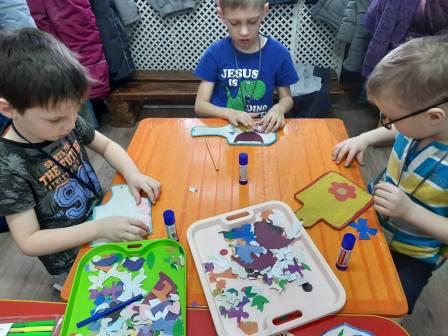 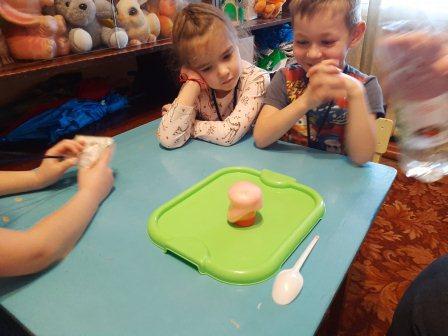 В клубе «юНЫЕ ИСЛЕДОВАТЕЛИ» - руководитель Елена Александровна Ш. с  нашими воспитанниками  ЗАПУСКАЛИ ЦВЕТНОЙ ФОНТАНЧИКеЛЕНА вЛАДИМИРОВНА В клубЕ «я МОГУ». В этот раз вместе с детьми  ИЗГОТОВИЛИ «кОТИКА»  ПОД НАЗВАНИЕМ – ИНТЕРЕС ИЗ ГУБКИ.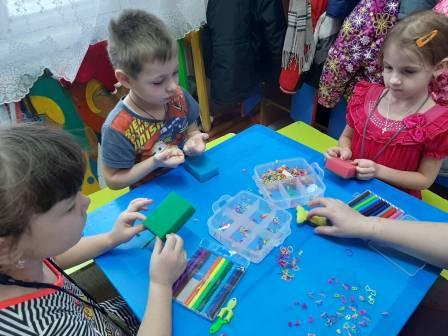 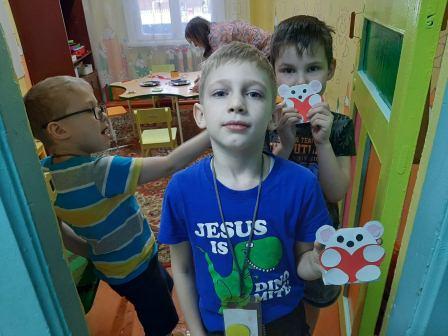 В Клубе «сДЕЛАЙ САМ» аННА юРЬЕВНА показала детям, как можно смастерить мЕДВЕЖОНКА - вАЛЕНТИНКУ 